Приложение 1к постановлениюадминистрации города	от ____________ № _________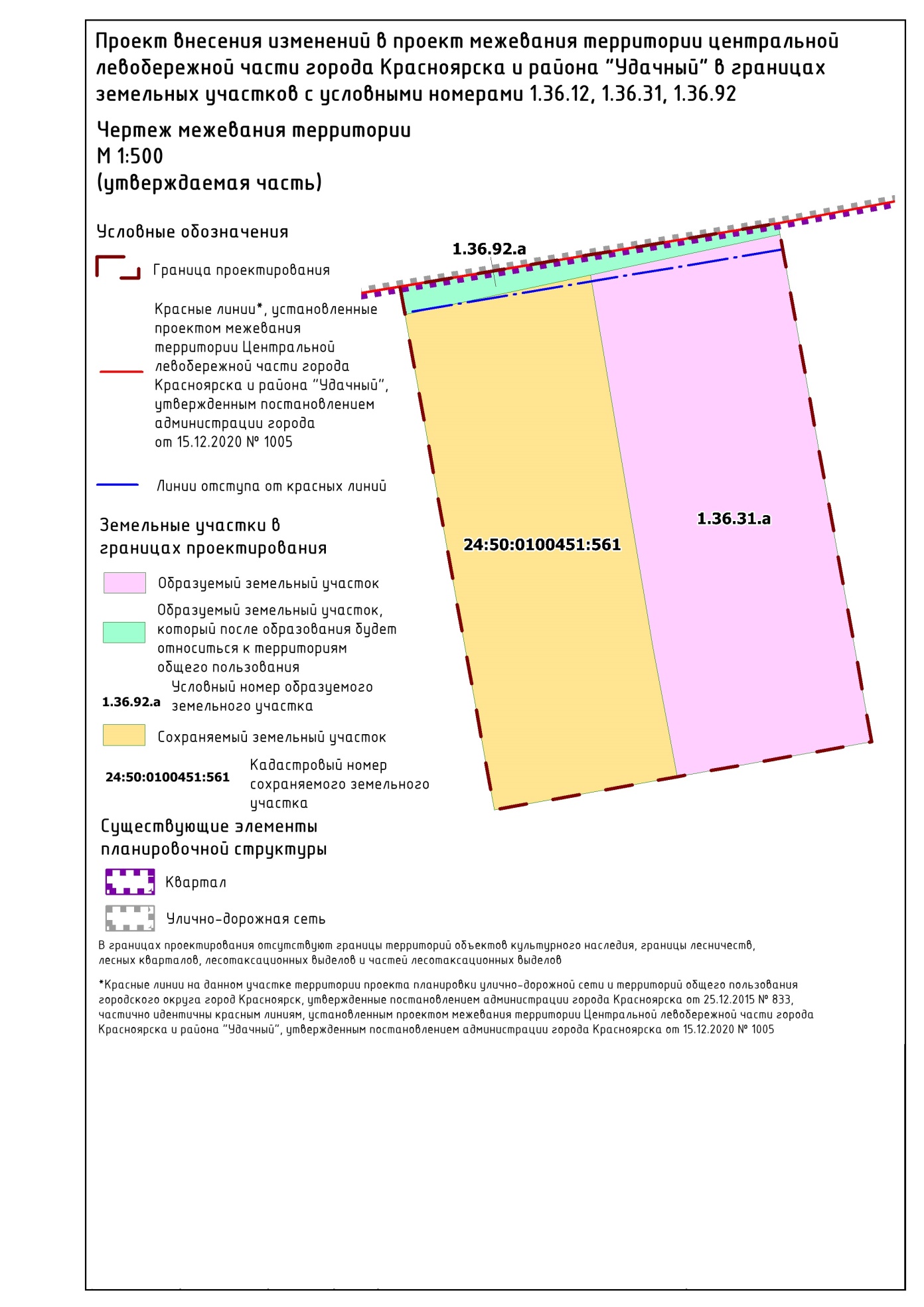 